Игорь БурдоновМУЖСКИЕ ЗВЁЗДЫтетрадь восемнадцатая(СТИХИ 2018)и вокруг нихСодержание:1.	СНЕГ	72.	СТОЛ	93.	СОН	104.	ИЩЕТ ЖЕНСКОГО	115.	АИТ И ДИТ	126.	ПИФАГОР ПИФАГОРУ	137.	Хокку: ЕСЛИ ДЕРЕВЬЯ	14Хокку: ЛУННЫЙ КАЛЕНДАРЬ	158.	Хокку Лунный календарь 1	159.	Хокку Лунный календарь 2	1510.	Хокку Лунный календарь 3	1511.	Хокку Лунный календарь 4	1512.	Хокку Лунный календарь 5	1513.	Хокку Лунный календарь 6	15我渴望像鸟儿一样飞	161	162	163	164	165	166	1614.	Хокку Лунный календарь 7	1715.	Хокку Лунный календарь 8	1716.	Хокку Лунный календарь 9	1717.	Хокку Лунный календарь 10	1718.	Хокку Лунный календарь 11	1719.	Хокку Лунный календарь 12	1720.	Хокку Лунный календарь 13	177	188	189	1810	1811	1812	1813	1821.	Хокку: ФОНАРЬ	19灯笼	1922.	НОЧЬ	2023.	Хокку (#ниднябезх): ЛЕТИ! О, ЛЕТИ!	2124.	Хокку (#ниднябезх): СЫПЕТ МЕЛКИЙ СНЕГ	2225.	ЕСЛИ МГНОВЕНИЕ ОСТАНОВИТЬ	2326.	Хокку (#ниднябезх): ФЕВРАЛЬ НАСТУПИЛ	2427.	Хокку (#ниднябезх): В СВЕТЕ ФОНАРЯ	2528.	Хокку (#ниднябезх): Белые ночи	2629.	Хокку (#ниднябезх): ПОРА НАПИСАТЬ	2730.	Хокку (#ниднябезх): ХОККУ БЫВАЕТ	2831.	Палиндром: НОС У ОЛИ	2932.	Хокку (#ниднябезх): НУ КАК ИХ ЧИТАТЬ	3033.	Хокку: НЕБО БЕЛОЕ	31天空是白的	31天空白茫茫	3134.	Хокку: ВЕТВИ БЕРЁЗЫ	32白桦的树枝	3235.	Хокку (#ниднябезх): НАКОНЕЦ ПОГАС	3336.	Хокку (#ниднябезх): КНИГИ НА ПОЛКАХ	3437.	Хокку (#ниднябезх): ЛЮДИ ЖЕЛАЮТ	3538.	Хокку (#ниднябезх): У МОЕЙ КОШКИ	3639.	Хокку (#ниднябезх): Армения: БЕЛЕЮТ КАМНИ	3740.	Хокку (#ниднябезх): Армения: СУХИЕ КАМНИ	3841.	Хокку (#ниднябезх): Армения: СОЛНЕЧНЫЙ ВЕТЕР	3942.	Хокку (#ниднябезх): Армения: АЛЫЕ МАКИ	4043.	Хокку (#ниднябезх): Армения: КАК ЭТА ТРАВА	4144.	Хокку (#ниднябезх): Армения: БОРЮТСЯ НАСМЕРТЬ	4245.	Хокку (#ниднябезх): Армения: ТРАВА И КАМНИ	4346.	Армения: ЛЮДИ И КАМНИ	4447.	ЗАПАХ МОСКОВСКИХ ДОМОВ	4548.	ТАРУСА	4649.	ПОСЛЕ ИЮЛЬСКОЙ ГРОЗЫ	4750.	Хокку (#ниднябезх): ПРОХЛАДА	4851.	СТИХОТВОРЕНИЕ, НАПИСАННОЕ В СЕРБИИ, В Г. ШИД "С НАТУРЫ"	4952.	СУРОВЫЙ СУНЬ-ЦЗЫ, ПОЛКОВОДЕЦ	5053.	НУЖНО ЛОЖИТЬСЯ СПАТЬ	5254.	УТРОМ РАНО ТУМАНА НЕТ	5355.	ЛИПОВСКОЕ БЕЗДЕЛЬЕ № 1	5456.	ЛИПОВСКОЕ БЕЗДЕЛЬЕ № 2	5557.	ЛИПОВСКОЕ БЕЗДЕЛЬЕ № 3	5658.	ЛИПОВСКОЕ БЕЗДЕЛЬЕ № 4	5759.	ЛИПОВСКОЕ БЕЗДЕЛЬЕ № 5	5860.	ЛИПОВСКОЕ БЕЗДЕЛЬЕ № 6	5961.	ЛИПОВСКОЕ БЕЗДЕЛЬЕ № 7	6062.	ГЕРОИ И ДЫРА	6163.	Хокку (#ниднябезх): ФОНАРЬ	6264.	РАЗГОВОР С ТОВАРИЩЕМ МАЯКОВСКИМ	6365.	ПОПКАВАЛЕРИИ	6666.	У ПОПА НОГИ КАК ИГО НА ПОПУ	6767.	ОН: АХ! А, ПЕНЕЛОПА? ПОЛЕ НЕ ПАХАНО!	6868.	ВОР ОДИССЕЙ? ЙЕС, СИДОРОВ	6969.	МАСОН БИЛ И МОРГАЛ, А ГРОМИЛ ИБ, НО САМ	7070.	ВОТ И МАДАМ АРХИМЕД	7171.	ДАВАЙ ЛАПУ, КИЧ-ФИЛОЛОГ! О ЛЕТО!	7272.	О ТЕЛО ГОЛО! ЛИФЧИК УПАЛ! ЙА* В АД!	7373.	ХОЧУВСЁЗНАТЬТАКАЯЖАДНАЯ	7474.	ЗАПОРНОНЕПОНОСИЛАДНО	7575.	РАЗМЫШЛЯЕМ НА ТЕМУ НУЛЯ И ЛУН: ))	7676.	ДЕКАБРЬСКАЯ НОЧЬ	7777.	Я ВАС ЛЮБИЛ	7878.	РУДА-УДАР-ДАРУ-АРУД	7979.	ПРО ТРАМПА 1	8080.	ПРО ТРАМПА 2	8181.	ПИЛ С РУК КУРС ЛИП	8282.	ПОХОЖИЕ РОЖИ	8383.	БАОБАН	8484.	НОВЫЙ ГО	85СНЕГЧугунно замороженыкогда настанет время деревья станут высокими.Идёт спортивный человек.И женщина с коляскою идётпо краю озера с водой заледенелой.По берегу затянутому снегом.Деревья тянутся и вбок назад уходят.Идёт спортивный человек.Тот берег. Одинокая скамейка.И женщина с коляскою сидит.И смотрит. Снег.Взлетает дерево.Дорожка. Поворот.Скрипит на повороте снег.Идёт спортивный человек.И женщина идёт.И тянется забор, и заплетают ветви воздух.Собака чёрная. И рыжая собака.И красный поводок.И женщина под красным капюшоном.Идёт спортивный человек.Снег.Там за забором плавают домаи сталкиваются бортами.Их паруса черны.Деревьев скалы неприступны.Две горсти снега.Дорожка поднимается качаясь.Горячая кора шершава.Скамейка.Урна.Снег.Спортивный человек подходит.Подходит женщина.И красный капюшон.Собака. Две.Скамеечный чугун промёрз.Высокие деревья.Небо где-то.Звук.Снег.Смешно так раскрывают рты.8 января 2018, понедельник, 22-й день 11-й Луны.3-й день 23-го сезона 小寒 Сяо хань — Малые холода.СТОЛМорозный стол.Две красные руки.Огонь горит и согревает воздух.И кружка чая. Возникаютневидимые жесты и улыбки.Стул пустой.Из окон с белыми узорамивплывает свет, покачивая крыльями.Морозный стол.В стеклянной вазе ледяная роза.Две красные руки.И бутерброды с колбасой.Динь-дон звенела ложечка.Листок бумаги. Ручка. Текст.Лимонный запах.Треск поленьев.С розы капает вода.И вечность умирает, пробитая мгновеньем.«Ещё колбаски?»Остывает чай.На пепельнице сигарета догорает.Морозный стол.Две красные руки.Стул пустой.8 января 2018, понедельник, 22-й день 11-й Луны.3-й день 23-го сезона 小寒 Сяо хань — Малые холода.СОНПроснувшись ночью, продолжаетс зелёными людьми какой-то спор,пытаясь их расставить гармоничнов трёхмерности зелёного туманана звукоряде времени и жеста.Зелёных женщин голоса, объятия, глаза и лемнискаты.Там сложные взаимопредикаты,их нужно погранично разрешить.Во тьме ночного города играюткакую-то мелодию светящиеся окна.Долька мандарина.Та женщина уходит в платье.Та женщина сидит на стуле.Та женщина протягивает руки.Полсигареты.Начало координат приходится искать на ощупь.«Ощу-пия, Ощу-пия», — поют зелёные.Непереводимая игра слов.Они все уходят, не дождавшись.Глоток чая.Ложится снова спать, чтобы продолжить.Но дальше только сон,зелёный как трава под снегом.8 января 2018, понедельник, 22-й день 11-й Луны.3-й день 23-го сезона 小寒 Сяо хань — Малые холода.ИЩЕТ ЖЕНСКОГО«Кто с хорошим именем,Пусть он ищет женского».Атхарваведа, VIII, 6Вода ищет женского:омывает, растворяет, глотает.Дерево ищет женского:кора принимает отпечаток,листья принимают дрожь.Трава ищет женского:стебли воруют линии,цветы воруют запах.Камни ищут женского:отнимают форму гладкую,делаются мягкими.Облако ищет женского:вдыхает дыхание уносит.Небо холоднос алчными зрачкамимужских звёзд.10 января 2018, среда, 24-й день 11-й Луны.5-й день 23-го сезона 小寒 Сяо хань — Малые холода.АИТ И ДИТ«С неба корень протянут вниз».Атхарваведа, II, 7С неба корень протянут вниз,звёзды питаются соком земли.Вот почему они знаютсудьбы Аит и Дит.А раньше когда-то зналисудьбы мужчин и женщин,только их больше нет.Смотрят на небо Аит и Дит:вздыхает Аит под Луной,плачет Дит под Луной.Чавкает корень,звёзды довольны.Ветер гонит по свежей землеобрывок древнего металла.Аит целует Дит.11 января 2018, четверг, 25-й день 11-й Луны.6-й день 23-го сезона 小寒 Сяо хань — Малые холода.ПИФАГОР ПИФАГОРУГоворил Пифагор Пифагору:— Я живее тебя в два раза,потому что там только ты,а здесь есть и я и зеркало.—Ты умрёшь, и кости сгниют, —говорил Пифагор Пифагору. —А зеркало жить будет долго,и я вместе с ним.— А вот и нет! А вот и нет! —говорил Пифагор Пифагору,и зеркало камнем разбил. Вот такубил Пифагор Пифагора,и дальше пошёл по тропинкевдоль берега тихой реки,насвистывая весёлуюдревнегреческую мелодию.А воды реки успокоились,и ожил в них Пифагор.Хотел Пифагор Пифагорукрикнуть что-то обидное,но он не крикнул, посколькустояла кругом тишина.11 января 2018, четверг, 25-й день 11-й Луны.6-й день 23-го сезона 小寒 Сяо хань — Малые холода.Хокку: ЕСЛИ ДЕРЕВЬЯЕсли деревьяруки опустят с неба,оно упадёт.13 января 2018, суббота, 27-й день 11-й Луны.8-й день 23-го сезона 小寒 Сяо хань — Малые холода.Хокку: ЛУННЫЙ КАЛЕНДАРЬ118 стихотворений Игоря Бурдонова в переводе Гу Юя. № 70 - 82Хокку Лунный календарь 1Там за забором Тоже деревья в снегуИ нет никогоХокку Лунный календарь 2По белой землеТихонько ветер ползётПочти бесшумноХокку Лунный календарь 3Рыбак не пришёлРучей в одиночествеУгрюмо ворчитХокку Лунный календарь 4Будто кто зовётПройти среди деревьевНа дальний берегХокку Лунный календарь 5Сердцем почуялЗелёной травы тоскуМне показалосьХокку Лунный календарь 6Сосны сторожатВход в счастливую странуОт лишних людей我渴望像鸟儿一样飞1那边篱笆外树木也笼罩积雪看不见人影2大地白茫茫风在悄悄地爬行几乎静无声3钓者未出现小溪流孤孤单单无聊地抱怨4仿佛有人喊穿过那一片树林远行到河边5心里有感觉青青的草地忧愁我为草发愁6松树像警卫守护幸福国国门闲人不许进Хокку Лунный календарь 7Мой дом зелёныйКраска въелась в деревоЕщё до войныХокку Лунный календарь 8И в холод, и в знойДва дерева у домаВ ожиданииХокку Лунный календарь 9Текст тростниковыйВетер нашёптываетНеразборчивоХокку Лунный календарь 10Когда мне грустноСмотрю на деревьяИ они смотрятХокку Лунный календарь 11Ваза ждёт цветовСтол ожидает гостейА чего жду я?Хокку Лунный календарь 12Люблю заборыОни умеют делатьМир таинственнымХокку Лунный календарь 13В деревне моейТо ли грусть, то ли радостьНикак не пойму24 января 2018, среда, 8-й день 12-й Луны.4-й день 24-го сезона 大寒 Да хань — Большие холода7我的绿房子还是战前刷的漆颜色像树皮8忽冷又忽热房子旁边两棵树随时等待着9芦苇写的书阵风随意来阅读胡里又胡涂10当我苦闷时我就看那些树木树木也看我11花瓶等花束期待客人是餐桌我在等什么？12我喜欢篱笆维护神秘的世界它们有办法13在我的乡村时而欣喜时而愁不知为什么2018年 1月 24日2019，2，18—19 谷羽译俳句  句式：5-7-5Хокку: ФОНАРЬ118 стихотворений Игоря Бурдонова в переводе Гу Юя. № 83Хокку: ФонарьКак же бесстыденНовый фонарь за окном!Украл мою ночь...26 января 2018, пятница, 10-й день 12-й Луны.6-й день 24-го сезона 大寒 Да хань — Большие холода灯笼多么不害羞,窗户外面新灯笼！偷走我的夜……2018年 1月 26日2019，2，18 谷羽译俳句  句式：5-7-5НОЧЬШептала ночь: «А хули ты не спишь?»Я отвечал: «Да что-то мне не спится».Космически всё это осознав,поэт строчил свои поганые вирши.Я не люблю поэтов, я люблю поэтесс,они гораздо мягче и нежнее.Я, если руку положу поэтессе между ног,сразу чувствую её поэтическое возбуждение.Шептала ночь: «Иди ты нах»,я отвечал: «Сама иди».И звёзды вытирали плевки с лица,и угасали.28 января 2018, воскресенье, 12-й день 12-й Луны.8-й день 24-го сезона 大寒 Да хань — Большие холода.Хокку (#ниднябезх): ЛЕТИ! О, ЛЕТИ!Лети! О, лети!Над огнями городаТусклая Луна.28 января 2018, воскресенье, 12-й день 12-й Луны.8-й день 24-го сезона 大寒 Да хань — Большие холода.Хокку (#ниднябезх): СЫПЕТ МЕЛКИЙ СНЕГСыпет мелкий снегВетер едва заметенА смерть совсем не29 января 2018, понедельник, 13-й день 12-й Луны.9-й день 24-го сезона 大寒 Да хань — Большие холода.ЕСЛИ МГНОВЕНИЕ ОСТАНОВИТЬЕсли мгновение остановить,да вот прямо здесь в вагоне метро,лет на сто,а потом отпуститьвыстрелом сжатой пружины,то окажется, что вот здесь —в вагоне метро —едут одни скелеты,роняя челюсти в пустоту.Вот, собственно, и всё.30 января 2018, вторник, 14-й день 12-й Луны.10-й день 24-го сезона 大寒 Да хань — Большие холода.Хокку (#ниднябезх): ФЕВРАЛЬ НАСТУПИЛФевраль наступилМягкой и снежной лапойИ смотрит солнцем1 февраля 2018, четверг, 16-й день 12-й Луны.12-й день 24-го сезона 大寒 Да хань — Большие холода.Хокку (#ниднябезх): В СВЕТЕ ФОНАРЯВ свете фонаряЗамерли пушистыеЛапы деревьев3 февраля 2018, суббота, 18-й день 12-й Луны.14-й день 24-го сезона 大寒 Да хань — Большие холода.Хокку (#ниднябезх): Белые ночиВовсе не летомА в сердце снежной зимыБелые ночи4 февраля 2018, воскресенье, 19-й день 12-й Луны.1-й день 1-го сезона 立春 Ли чунь — Начало весны.Хокку (#ниднябезх): ПОРА НАПИСАТЬПора написатьКакое-нибудь хокку.Да не пишется...8 февраля 2018, четверг, 23-й день 12-й Луны.5-й день 1-го сезона 立春 Ли чунь — Начало весны.Хокку (#ниднябезх): ХОККУ БЫВАЕТХокку бываетКак капля за шиворот —Смешно и мокро8 февраля 2018, четверг, 23-й день 12-й Луны.5-й день 1-го сезона 立春 Ли чунь — Начало весны.Палиндром: НОС У ОЛИнос у Оли и ксива — липа, но она пила виски и “Lowson”варианты:cнос: у Оли ксива — липа, но она пила виски “Lowson’s”от себя: у Кати ксива — липа, но она пила виски так уябесто!10 февраля 2018, суббота, 25-й день 12-й Луны.7-й день 1-го сезона 立春 Ли чунь — Начало весны.Хокку (#ниднябезх): НУ КАК ИХ ЧИТАТЬНу как их читать?Папирусы папиросЭлектронные10 февраля 2018, суббота, 25-й день 12-й Луны.7-й день 1-го сезона 立春 Ли чунь — Начало весны.Хокку: НЕБО БЕЛОЕ118 стихотворений Игоря Бурдонова в переводе Гу Юя. № 84Небо белоеНа ветви берёзы снегСнег тоже белый11 февраля 2018, воскресенье, 26-й день 12-й Луны.8-й день 1-го сезона 立春 Ли чунь — Начало весны.天空是白的天空是白的白桦树枝上有雪雪也是白的2018年 2月 11日2019，2，18 谷羽译俳句  句式：5-7-5天空白茫茫天空白茫茫雪笼白桦树枝上雪也白茫茫2019，4，7 修改Хокку: ВЕТВИ БЕРЁЗЫ118 стихотворений Игоря Бурдонова в переводе Гу Юя. № 85Ветви берёзыНемного качаютсяДвигаясь в вечность11 февраля 2018, воскресенье, 26-й день 12-й Луны.8-й день 1-го сезона 立春 Ли чунь — Начало весны.白桦的树枝白桦的树枝都在轻轻地摇晃永恒是梦想2018年 2月 11日2019，2，18 谷羽译俳句  句式：5-7-5Хокку (#ниднябезх): НАКОНЕЦ ПОГАСНаконец погасФонарь в середине дняДень стал угасать11 февраля 2018, воскресенье, 26-й день 12-й Луны.8-й день 1-го сезона 立春 Ли чунь — Начало весны.Хокку (#ниднябезх): КНИГИ НА ПОЛКАХКниги на полкахТерпеливы как камниНа вершинах гор11 февраля 2018, воскресенье, 26-й день 12-й Луны.8-й день 1-го сезона 立春 Ли чунь — Начало весны.Хокку (#ниднябезх): ЛЮДИ ЖЕЛАЮТЛюди желаютСчастья всем и бесплатноНо не им решать11 февраля 2018, воскресенье, 26-й день 12-й Луны.8-й день 1-го сезона 立春 Ли чунь — Начало весны.Хокку (#ниднябезх): У МОЕЙ КОШКИУ моей кошкиГлаза удивлённыеНа мирозданье11 февраля 2018, воскресенье, 26-й день 12-й Луны.8-й день 1-го сезона 立春 Ли чунь — Начало весны.Хокку (#ниднябезх): Армения: БЕЛЕЮТ КАМНИБелеют камниЕа склоне Арагаца.Всё те же камни.30 апреля 2018, понедельник, 15-й день 3-й Луны.11-й день 6-го сезона 穀雨 Гу юй — Хлебные дожди.1-й день 3-й пятидневки: Удод опускается на шелковичное дерево.Хокку (#ниднябезх): Армения: СУХИЕ КАМНИСухие камни.Рядом алые маки.Солнечный ветер.30 апреля 2018, понедельник, 15-й день 3-й Луны.11-й день 6-го сезона 穀雨 Гу юй — Хлебные дожди.1-й день 3-й пятидневки: Удод опускается на шелковичное дерево.Хокку (#ниднябезх): Армения: СОЛНЕЧНЫЙ ВЕТЕРСолнечный ветерСушит сухие камниТрепещущие.30 апреля 2018, понедельник, 15-й день 3-й Луны.11-й день 6-го сезона 穀雨 Гу юй — Хлебные дожди.1-й день 3-й пятидневки: Удод опускается на шелковичное дерево.Хокку (#ниднябезх): Армения: АЛЫЕ МАКИАлые маки —Только это и роднитАрмян и турок.30 апреля 2018, понедельник, 15-й день 3-й Луны.11-й день 6-го сезона 穀雨 Гу юй — Хлебные дожди.1-й день 3-й пятидневки: Удод опускается на шелковичное дерево.Хокку (#ниднябезх): Армения: КАК ЭТА ТРАВАКак эта траваЦепляться за склон горыВверх, и выше вверх.30 апреля 2018, понедельник, 15-й день 3-й Луны.11-й день 6-го сезона 穀雨 Гу юй — Хлебные дожди.1-й день 3-й пятидневки: Удод опускается на шелковичное дерево.Хокку (#ниднябезх): Армения: БОРЮТСЯ НАСМЕРТЬБорются насмертьАрмения с ТурциейЗа мой мобильник.30 апреля 2018, понедельник, 15-й день 3-й Луны.11-й день 6-го сезона 穀雨 Гу юй — Хлебные дожди.1-й день 3-й пятидневки: Удод опускается на шелковичное дерево.Хокку (#ниднябезх): Армения: ТРАВА И КАМНИТрава и камнивечно спорят друг с другом:Кто дольше живёт?Вар.: В чём смысл бытия?1 мая 2018, вторник, 16-й день 3-й Луны.12-й день 6-го сезона 穀雨 Гу юй — Хлебные дожди.2-й день 3-й пятидневки: Удод опускается на шелковичное дерево.Армения: ЛЮДИ И КАМНИЛюди долго-долгособирали камни.А потом ушли.Камни ждут.1 мая 2018, вторник, 16-й день 3-й Луны.12-й день 6-го сезона 穀雨 Гу юй — Хлебные дожди.2-й день 3-й пятидневки: Удод опускается на шелковичное дерево.ЗАПАХ МОСКОВСКИХ ДОМОВЗапах московских домов выветрился давно.Кто там рисует старые стены и крыши с чердачными окнами?Кто там рисует в моей голове?Кто там играет на пианино, за занавескою, там — у окна?Кто там играет в моей голове?Кто там танцует в школьном саду, где белые яблони белым цветут?Кто там танцует?Кто там уходит проходными дворами, скрываясь в тени и солнечных зайчиках?Кто уходит?Кто там живёт, пока я сплю на двенадцатом этаже, словно в небе лечу, словно облако древнее и нереальное?Кто?1 июля 2018, воскресенье, 18-й день 5-й Луны.11-й день 10-го сезона 夏至 Ся чжи — Летнее солнцестояние.1-й день 3-й пятидневки: Вырастают летние растения.ТАРУСАПо Тарусе ходят тени мёртвых поэтов.Заходят в дома и бормочут: «Простите, ошиблись адресом».Экскурсоводам в такие ночи снятся чёрно-белые фотографии.И только Ока всё так же несёт свои воды,хотя вода никогда не бывает такой же.1 июля 2018, воскресенье, 18-й день 5-й Луны.11-й день 10-го сезона 夏至 Ся чжи — Летнее солнцестояние.1-й день 3-й пятидневки: Вырастают летние растения.ПОСЛЕ ИЮЛЬСКОЙ ГРОЗЫУ продавщицы маленькая грудь.У покупательницы томные глаза.Одна не может обмануть.Другая покупает три банки пива.Над городом прошла июльская гроза.И сильный ливень.1 июля 2018, воскресенье, 18-й день 5-й Луны.11-й день 10-го сезона 夏至 Ся чжи — Летнее солнцестояние.1-й день 3-й пятидневки: Вырастают летние растения.Хокку (#ниднябезх): ПРОХЛАДАОн был прохладенОна была прохладнаИ ветер тоже26 июля 2018, четверг, 14-й день 6-й луны.4-й день 12-го сезона 大暑 Да шу — Большая жара.4-й день 1-й пятидневки: Сжигают старую прелую траву.СТИХОТВОРЕНИЕ, НАПИСАННОЕ В СЕРБИИ, В Г. ШИД "С НАТУРЫ""Натурой" была Jelena Zdjelar.На лавочке сидели серб и я,И пили молча белую ракию.И каждый думал: "СербияНемножечко похожа на Россию".Над нами ветви поднимал орехИ успокаивал печали.И дева — юная как первородный грех —Задумчиво качалась на качели.И вдруг запела piano-piano.И лучик солнца заплясал.И это всё художник пьяныйВ картине маслом написал.13 августа 2018, понедельник, 3-й день 7-й луны.6-й день 13-го сезона 立秋 Ли цю — Начало осени.1-й день 2-й пятидневки: Спускаются белые росы.СУРОВЫЙ СУНЬ-ЦЗЫ, ПОЛКОВОДЕЦСуровый Сунь-цзы, полководец,перечисляя пять качеств полководца,вопреки традицииставил не на первое, а лишь на третье местогуманность-жэнь.А ведь мог бы спросить у Конфуция,жили-то они в одно время.Суровый Сунь-цзы, полководец,родился в царстве Ции умер в царстве Ци.А в промежуткеказнил двух главных наложнициз гарема князя царства У,чтобы продемонстрировать важностьподчинения приказам в армии.Суровый Сунь-цзы, полководец,писал трактат о воинском искусствеи тем прославился в веках.Другой же Сунь-цзы из того же рода,но только математик,спустя примерно триста летдоказывал китайскую теорему об остатках,но ею он прославился не очень.Суровый Сунь-цзы, полководец,командовал войсками в царстве Уи, одержав победу над царством Чу,захватил его столицу — Великий Ин,о которой двести лет спустя,когда её захватило царство Цинь,плакал первый поэт Цюй Юань,перед тем как бросился в воды реки Мило.Суровый Сунь-цзы, полководец,тот, который захватывал Великий Ин,столицу царства Чу,никак не мог предвидеть,что через сорок лет после того,как в водах реки Милоутонет первый поэт Цюй Юань,тот, который написал «Плач о столице Ин»,в царстве Чу в отставку выйдет и умрётминистр и советник, философ Сюнь-цзы,но другого рода,который говорил, что от природызол человек,ну прямо как позднейший немец Кант,который умер за тридцать три года до того,как родился некий Шикльгрубер.Суровый Сунь-цзы, полководец,который и так далее,бывало говорил: «Как хорошо,когда после купаниягрудь овевает ветер,взлетающий на холм,где я стою,и вдаль,и думы».А может быть, он так не говорил.24 августа 2018, пятница, 14-й день 7-й луны.2-й день 14-го сезона 處暑 Чу шу — Последняя жара.2-й день 1-й пятидневки: Ястреб высматривает птиц.НУЖНО ЛОЖИТЬСЯ СПАТЬНужно ложиться спать,потому что рано вставать,а вставать надо на восходе солнца,потому что позже  совсем не то,а то, что и целый день,лишь на восходе проходит тень,будто рука по глазам,где-то примерно на полчасастоит неописуемая краса,надо бы её написать,или хотя бы увидеть,а напишется, что получится,но, глядя на получившуюся фигню,обязательно вспомнишь природы ню,и своё собственное состояние,которое на грани,но только ужасной ранью,такой ужасной,ужасной,невообразимои холодно,и чудно.24 августа 2018, пятница, 14-й день 7-й луны.2-й день 14-го сезона 處暑 Чу шу — Последняя жара.2-й день 1-й пятидневки: Ястреб высматривает птиц.УТРОМ РАНО ТУМАНА НЕТУтром рано тумана нет,это мне не нравится.Лучше напишу портретлиповской красавицы:черноока, белобрыса,кривобока,а ещё охальница —это людям нравицца.25 августа 2018, суббота, 15-й день 7-й луны.3-й день 14-го сезона 處暑 Чу шу — Последняя жара.3-й день 1-й пятидневки: Ястреб высматривает птиц.ЛИПОВСКОЕ БЕЗДЕЛЬЕ № 1Я, когда напьюся чаю,непременно засыпаю.А как выпью кофиюсразу филю софию.29 августа 2018, среда, 19-й день 7-й луны.7-й день 14-го сезона 處暑 Чу шу — Последняя жара.2-й день 2-й пятидневки: Небо и Земля посуровели.ЛИПОВСКОЕ БЕЗДЕЛЬЕ № 2Силов тонет, а Упадоксил ухмыляетсяи показывает длинный бледный язык.29 августа 2018, среда, 19-й день 7-й луны.7-й день 14-го сезона 處暑 Чу шу — Последняя жара.2-й день 2-й пятидневки: Небо и Земля посуровели.ЛИПОВСКОЕ БЕЗДЕЛЬЕ № 3Ночь. Комары. Луна. Wi-Fi.Очень после жары длинна дорога в Засыпай.29 августа 2018, среда, 19-й день 7-й луны.7-й день 14-го сезона 處暑 Чу шу — Последняя жара.2-й день 2-й пятидневки: Небо и Земля посуровели.ЛИПОВСКОЕ БЕЗДЕЛЬЕ № 4Надо мною только небо в звёздах,а над краем земли — Луна-дура.Во мне зреют какие-то гроздьято ли мыслей, то ли чувств, то ли песней трубадура.29 августа 2018, среда, 19-й день 7-й луны.7-й день 14-го сезона 處暑 Чу шу — Последняя жара.2-й день 2-й пятидневки: Небо и Земля посуровели.ЛИПОВСКОЕ БЕЗДЕЛЬЕ № 5Летит-летит бабочка на свет.Плывёт-плывёт Луна по небу.Шумит-шумит вдали какая-то телега.А может быть, это только сон тишины,и никаких звуков нет,а только свет,и бабочка летящая.И все прощены,уходят, кутаясь в плащи,и крылышки мохнатые.29 августа 2018, среда, 19-й день 7-й луны.7-й день 14-го сезона 處暑 Чу шу — Последняя жара.2-й день 2-й пятидневки: Небо и Земля посуровели.ЛИПОВСКОЕ БЕЗДЕЛЬЕ № 6Они на лавочке сидели.В тумане белом солнце было бело.Деревья неподвижно плыли,каждым своим листочкомотчаянно не шевеля.Сверкала белая роса.Они поднялись и пошли по тропинке,которая теряласьвдали, вдали, вдали.Красное солнышко поднялосьна куриных лапках лучей.И птица кричала: «Чей? Чей? Чей?»Вздохнула паутинка,запутавшаяся в волосах.Таяла белая роса.Они, которые ушли по тропинке,растворились в картинке.30 августа 2018, четверг, 20-й день 7-й луны.8-й день 14-го сезона 處暑 Чу шу — Последняя жара.3-й день 2-й пятидневки: Небо и Земля посуровели.ЛИПОВСКОЕ БЕЗДЕЛЬЕ № 7Он идёт, спотыкается,и совсем не улыбается.Он мог бы думать о чём-нибудь,проникнуть в самую суть.А он просто идёт, спотыкается.А жизнь потихоньку кончается.30 августа 2018, четверг, 20-й день 7-й луны.8-й день 14-го сезона 處暑 Чу шу — Последняя жара.3-й день 2-й пятидневки: Небо и Земля посуровели.ГЕРОИ И ДЫРАЯ лирический герой,У меня штаны с дырой.Заштопаю до завтрева,пойду зарежу автора.Я трагический герой,у меня штаны с дырой.Не доживу до завтрева,зарежьте кто-нидь автора.Я комический герой,у меня штаны с дырой.Засуну туда автора,пусть посидит до завтрева.Я эпический герой,у меня штаны с дырой.Пойду поймаю автора,пусть штопает до завтрева.13 сентября 2018, четверг, 4-й день 8-й луны.3-й день 15-го сезона 白露 Бай лу — Белые росы.2-й день 2-й пятидневки: Ласточки возвращаются.Хокку (#ниднябезх): ФОНАРЬФонарь за окномДелает ночь. Без негоПросто темнота.13 сентября 2018, четверг, 4-й день 8-й луны.3-й день 15-го сезона 白露 Бай лу — Белые росы.2-й день 2-й пятидневки: Ласточки возвращаются.РАЗГОВОР С ТОВАРИЩЕМ МАЯКОВСКИМЖурнал "Человек на земле" №11 за 2019 г. на странице 109Владимир Владимирович, у меня к тебе вопросы.Тут про тебя говорят всякое и поносят,За то, что воспел революцию,Сравнив с Божьим Даром поллюцию,Как выражался Ленин, цитируя Фейербаха,Когда третировал Авенариуса и Маха.Ты революцию воспел,А разочароваться не сумел, или не захотел,  или не успел,Ты революцию воспел, агитируя, горланя, главаря.А революция оказалась неправильной, и была зря.Ещё ты не любил Бога,называл его хитрым, и слишком многолюбил какую-то Лилю, а надо было обратно.Разговаривал с Лениным на белой стене, а это не рукопожатно.Подрабатывал рекламой, не стыдясь,Занимался пропагандой, это грязь.Вот скажи мне, товарищ Маяковский,На вопрос мой ответь философский:Если жить в каком-то времени,Нужно нести на себе его бремя?Или нужно отбросить всё к чертям собачьимИ жить возвышенным и вечным с восторгом щенячьим.Или с мировою скорбью и печальюУходить куда-то вдаль за далью.Вообще-то я хотел спросить о слОве и словесной руде,О вдохновении летучем и тягучем труде.Кстати, радий, с которым ты сравниваешь слово,Ужасно вреден — он радиоактивен как полоний.Ты искал единое слово, высиживал его как наседка яйца,Это похоже на единую черту кисти художника Ши Тао, китайца.Это похоже на единую теорию поля Эйнштейна, скрипача.Это похоже на идеальное преступление карманника, щипача.Это похоже на поиски Единого Бога, который настолько хитёр,Что он и поэт, и художник, и физик, и музыкант, и вор.Твой стих дошёл до нас как тотПомянутый тобой водопровод.Но как и римские развалиныКлассичен он и антикварен.Поэт амбициозен, он желает быть — учителем и гуру,Но перст судьбы торчит из пальцев мойр как та фигура.Приходят новые поэты, иной породыИ сбрасывают в Лету с парохода.Да если б в Лету и забвение,А то вот вставят в рамочку стихотворение…Ему там тесно, оно тоскует и рвётся на волю, кляня поэзию-мать.Владимир Владимирович, ты ведь любил кричать.А теперь ты сам как твой крикогубый ЗаратустраЛежишь в гробу без крика и без чувства.А по улицам городовХодят обломки твоих стихов.Они орут, раздирая горло, на которое ты наступил.Но никто не слышит. Двадцать первый век наступил.Владимир Владимирович, не поворачивайся в гробу спиной:Нынче твой полный тёзка правит страной.Правда, страна уже не та, не твоего образца.Ничего не скажу, ставлю какое-нибудь «ламцадрица-ца».Но мы, Владимир Владимирович, не унываем и даже шутим:От твоего имени пишут стихи «Разговор с товарищем Путиным».Владимир Владимирович, но что нам делать с незнаемым и в него ездой?С бабой капризной и её во лбу или где-то ещё горящей звездой?Вот ты говоришь, пресволочнейшая штуковина… Да просто гадина.И хрен её знает, зачем она дадена.Но как без любви, что к бабе, что ко Вселенной,Так без неё не прожить, будь она трижды тленной.И я вот думаю: для продолжения рода поэзия важнее чрева и уда.Владимир Владимирович, ты согласен? Ну, покуда.Владимир Владимирович, ты уж меня простиЗа то, что я фамильярничал с тобой на «ты».Всё же, считая годы жизни, я старше тебя в два раза.За сим прощаюсь, привет товарищу Маузеру.12-13 октября 2018, пятница-суббота, 4-5-й дни 9-й луны. 5-6 дни 17-го сезона 寒露 Хань лу — Холодные росы.последний день 1-й пятидневки: Дикие гуси прилетают погоститьпервый день 2-й пятидневки: Воробьи лезут в воду за моллюсками.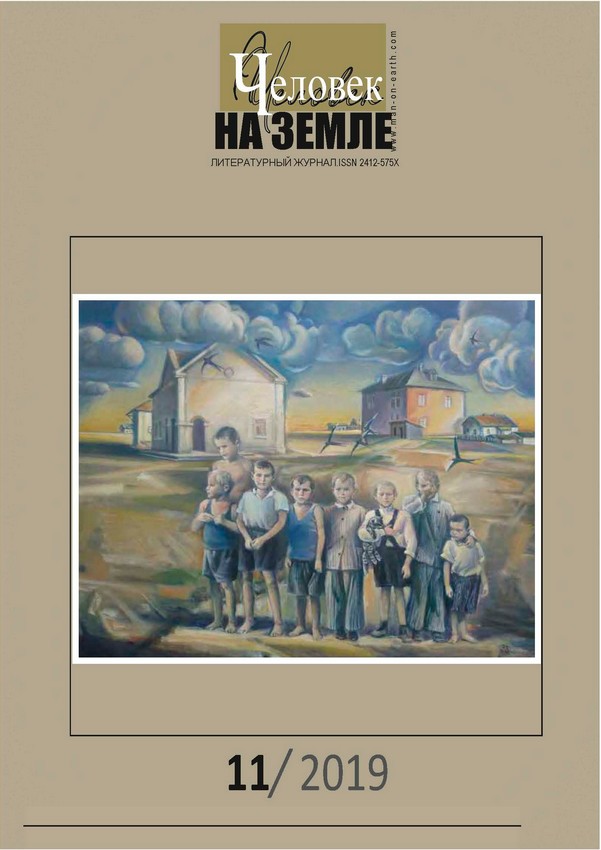 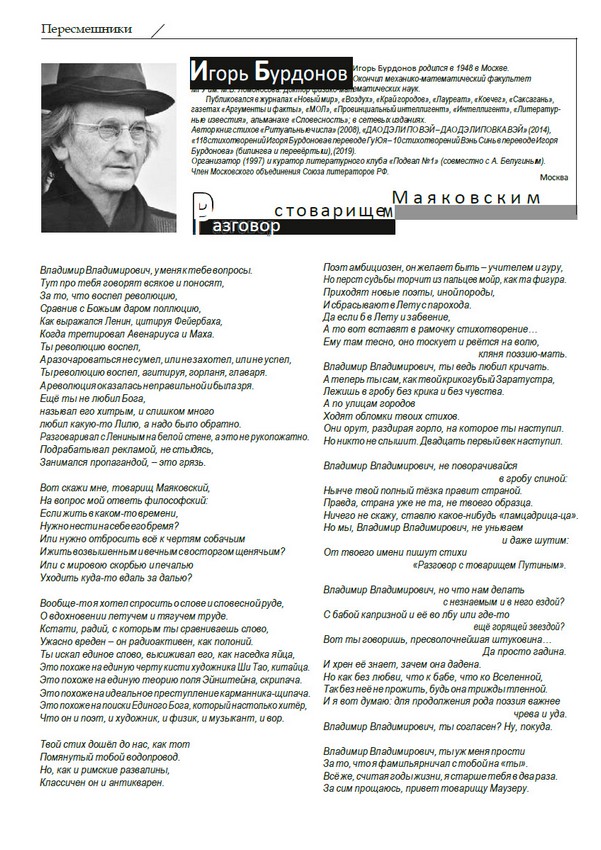 ПОПКАВАЛЕРИИПОПКАВАЛЕРИИ8 ноября 2018, вторник, 1-й день 10-й Луны,2-й день 19-го сезона 立冬 Ли дун — Начало зимы,2-й день 1-й пятидневки: Вода превращается в лёд.У ПОПА НОГИ КАК ИГО НА ПОПУУ ПОПА НОГИ КАК ИГО НА ПОПУ8 ноября 2018, вторник, 1-й день 10-й Луны,2-й день 19-го сезона 立冬 Ли дун — Начало зимы,2-й день 1-й пятидневки: Вода превращается в лёд.ОН: АХ! А, ПЕНЕЛОПА? ПОЛЕ НЕ ПАХАНО!ОН: АХ! А, ПЕНЕЛОПА? ПОЛЕ НЕ ПАХАНО!15 ноября 2018, четверг, 8-й день 10-й Луны,9-й день 19-го сезона 立冬 Ли дун — Начало зимы,4-й день 2-й пятидневки: Земля начинает замерзать.ВОР ОДИССЕЙ? ЙЕС, СИДОРОВВОР ОДИССЕЙ? ЙЕС, СИДОРОВ15 ноября 2018, четверг, 8-й день 10-й Луны,9-й день 19-го сезона 立冬 Ли дун — Начало зимы,4-й день 2-й пятидневки: Земля начинает замерзать.МАСОН БИЛ И МОРГАЛ, А ГРОМИЛ ИБ, НО САММАСОН БИЛ И МОРГАЛ, А ГРОМИЛ ИБ, НО САМ15 ноября 2018, четверг, 8-й день 10-й Луны,9-й день 19-го сезона 立冬 Ли дун — Начало зимы,4-й день 2-й пятидневки: Земля начинает замерзать.ВОТ И МАДАМ АРХИМЕДВОТ И МАДАМ АРХИМЕД: ЭВРИКА! ФЛЕШМОБОМ ШЕЛ ФАКИР В ЭДЕМ И ХРАМ АДАМИТОВ.21 ноября 2018, среда, 14-й день 10-й Луны,Последний день 19-го сезона 立冬 Ли дун — Начало зимы,Последний день 3-й пятидневки: Фазаны заходят в воду за моллюсками.ДАВАЙ ЛАПУ, КИЧ-ФИЛОЛОГ! О ЛЕТО!ДАВАЙ ЛАПУ, КИЧ-ФИЛОЛОГ! О ЛЕТО!21 ноября 2018, среда, 14-й день 10-й Луны,Последний день 19-го сезона 立冬 Ли дун — Начало зимы,Последний день 3-й пятидневки: Фазаны заходят в воду за моллюсками.О ТЕЛО ГОЛО! ЛИФЧИК УПАЛ! ЙА* В АД!О ТЕЛО ГОЛО! ЛИФЧИК УПАЛ! ЙА* В АД!*Йа (эрратив от «я») — понятие,используемое в творчестве Виктора Пелевинадля обозначения некоторой внутренней сущности объекта.21 ноября 2018, среда, 14-й день 10-й Луны,Последний день 19-го сезона 立冬 Ли дун — Начало зимы,Последний день 3-й пятидневки: Фазаны заходят в воду за моллюсками.ХОЧУВСЁЗНАТЬТАКАЯЖАДНАЯХОЧУ ВСЁ, ЗНАТЬ ТАКАЯ ЖАДНАЯ.ХОЧУ ВСЁ ЗНАТЬ, ТАКАЯ ЖАДНАЯ.ХОЧУ ВСЁ, ЗНАТЬ, ТАКАЯ ЖАДНАЯ.27 ноября 2018, вторник, 20-й день 10-й Луны,6-й день 20-го сезона 小雪 Сяо сюэ — Малые снега,Первый день 2-й пятидневки: Ци Неба поднимается вверх, ци Земли опускается вниз.ЗАПОРНОНЕПОНОСИЛАДНОЗАПОР, НО НЕ ПОНОС. И ЛАДНО!ЗА ПОРНО НЕ ПОНОСИ, ЛАДНО?28 ноября 2018, среда, 21-й день 10-й Луны,7-й день 20-го сезона 小雪 Сяо сюэ — Малые снега,2-й день 2-й пятидневки: Ци Неба поднимается вверх, ци Земли опускается вниз.РАЗМЫШЛЯЕМ НА ТЕМУ НУЛЯ И ЛУН: ))НУЛЬ ТУП, НО ОН ПУТЬ ЛУНВОЛЯ ЛУН И НУЛЯ ЛОВЯ ЛУН АГОНИЯ И НОГА НУЛЯАНЕМИЯ ЛУН И НУЛЯ ИМЕНАПервый день декабря 2018, суббота, 24-й день 10-й Луны,10-й день 20-го сезона 小雪 Сяо сюэ — Малые снега,Последний день 2-й пятидневки: Ци Неба поднимается вверх, ци Земли опускается вниз.ДЕКАБРЬСКАЯ НОЧЬНочь покрываетКороткий декабрьский день.Слон сел на муху.Поскольку "декабрьский" звучит как "декабырьский",есть и другой вариант:Ночь покрываетКроткий декабрьский день.Слон сел на муху.2-й день декабря 2018, воскресенье, 25-й день 10-й Луны,11-й день 20-го сезона 小雪 Сяо сюэ — Малые снега,Первый день 3-й пятидневки: Всё застывает и наступает зима.Я ВАС ЛЮБИЛЯ ВАС ЛЮБИЛЯ ВАСЮ БИЛЯ ВАС БИЛЯ ВАС УБИЛЯ ВАС ГУБИЛЯ ВАС СГУБИЛ5-й день декабря 2018, СРЕДА, 28-й день 10-й Луны,14-й день 20-го сезона 小雪 Сяо сюэ — Малые снега,4-й день 3-й пятидневки: Всё застывает и наступает зима.РУДА-УДАР-ДАРУ-АРУДВот такая игра: слово, из которого циклической перестановкой по одной букве получаются осмысленные слова. Желательно, чтобы все буквы в слове были разные. Желательно, чтобы было поменьше имен собственных. Желательно, не использовать аббревиатуры. Желательно, чтобы слоово было подлиннее.У меня пока самое лучшее слово состоит из 4-х букв, но в одной из перестановок всё-таки получается имя собственное:РУДА-УДАР-ДАРУ-АРУДДАРУ, правда, имя собственное: остров в Торресовом проливе, принадлежащий Папуа — Новой Гвинее, город в Западной провинции Папуа — Новой Гвинеи, и город в Сьерра-Леоне.АРУД — система стихосложения в арабской поэзии, в поэзии на фарси и на тюркских языках.9-й день декабря 2018, воскресенье, 3-й день 11-й Луны,3-й день 21-го сезона 大雪 Да сюэ — Большие снега,3-й день 1-й пятидневки: Горный фазан прекращает петь.ПРО ТРАМПА 1ТРАМПЛИН ЧУЕТ:ТРАМП ЛИНЧУЕТ9-й день декабря 2018, воскресенье, 3-й день 11-й Луны,3-й день 21-го сезона 大雪 Да сюэ — Большие снега,3-й день 1-й пятидневки: Горный фазан прекращает петь.ПРО ТРАМПА 2НА СПОР НОС У ТРАМПА РОЛЬ ПРОСИТНАС ПОРНО С УТРА ПАРОЛЬ ПРОСИТ9-й день декабря 2018, воскресенье, 3-й день 11-й Луны,3-й день 21-го сезона 大雪 Да сюэ — Большие снега,3-й день 1-й пятидневки: Горный фазан прекращает петь.ПИЛ С РУК КУРС ЛИППИЛ С РУК КУРС ЛИП9-й день декабря 2018, воскресенье, 3-й день 11-й Луны,3-й день 21-го сезона 大雪 Да сюэ — Большие снега,3-й день 1-й пятидневки: Горный фазан прекращает петь.ПОХОЖИЕ РОЖИБронислав Виногродский в ФБ пишет стих о похожести людей. Отвечаю.Мне навстречу шёл прохожий.На меня он был похожий.Или на него похожбыл я сам? Немало рожсравниваем мы интуитивно.Но ведь равенство-то некоммутативно.Лучше б мы искали минимум или максимум,а иначе все сравнения — так себе.Вот вопрос, который меня мучает:если рожи не линейны, а в круги закручены?Ведь тогда в итоге-то я самна себя похож. Ну, стыд и срам!11-й день декабря 2018, вторник, 5-й день 11-й Луны,5-й день 21-го сезона 大雪 Да сюэ — Большие снега,Последний день 1-й пятидневки: Горный фазан прекращает петь.БАОБАНОн сидит на баобанеи направо-лево банит.Ты покрепче там держись,чтоб не рухнуть с бана вниз.15-й день декабря 2018, суббота, 9-й день 11-й Луны,9-й день 21-го сезона 大雪 Да сюэ — Большие снега,4-й день 2-й пятидневки: Тигры начинают спариваться.НОВЫЙ ГОВ небе тающее соТихо снег летает в воНедвижимы ветви деНа тропинке старый чеОн выгуливает соНаступает Новый Го18-й день декабря 2018, вторник, 12-й день 11-й Луны,13-й день 21-го сезона 大雪 Да сюэ — Большие снега,2-й день 3-й пятидневки: Рождается ирис